Publicado en Madrid el 19/07/2018 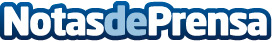 Minevera, la solución para  los 'Rodríguez' en veranoLa plataforma cuenta con más de 65 platos preparados como en casa y una selección de menús elaborados con los mejores ingredientes y materias primas, que harán más llevadero los días de verano en la ciudad. Platos como la ensaladilla rusa casera, el arroz marinero o la fideuá de chocos ayudarán a los que no pueden escaparse a la playa a no echar tanto de menos el chiringuito
Datos de contacto:María C Contenente676420058Nota de prensa publicada en: https://www.notasdeprensa.es/minevera-la-solucion-para-los-rodriguez-en Categorias: Nacional Nutrición Telecomunicaciones Gastronomía Sociedad Restauración Consumo Electrodomésticos http://www.notasdeprensa.es